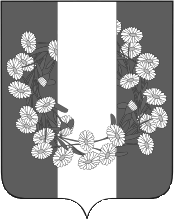 АДМИНИСТРАЦИЯ  БУРАКОВСКОГО СЕЛЬСКОГО ПОСЕЛЕНИЯКОРЕНОВСКОГО РАЙОНАПОСТАНОВЛЕНИЕот   29.09.2016года	                                                                                                       № 138х. БураковскийОб утверждении ведомственной целевой программы «Комплексные  мероприятия  по  обеспечению первичных мер пожарной безопасности и обеспечению безопасности людей на водных объектах, охране их жизни и здоровья в Бураковском сельском поселении Кореновского района на 2017  год»          В  соответствии с Водным Кодексом Российской Федерации, Федеральным законом Российской Федерации от 21.12.1994 № 69-ФЗ «О пожарной безопасности», «Техническим регламентом о требованиях пожарной безопасности» от  22.07.2008 № 123-ФЗ, постановлением главы администрации (губернатора) Краснодарского края от 30 июня 2006 года № 536 «Об утверждении правил охраны жизни людей на водных объектах в Краснодарском крае и правил пользования водными объектами в Краснодарском крае для плавания на маломерных судах», постановлением администрации Бураковского сельского поселения Кореновского района от 07.10.2013 года № 92 «Об утверждении Порядка разработки, утверждения и реализации ведомственных целевых программ Бураковского сельского поселения Кореновского района» (с изменениями от 27.04.2015 года № 45),   в целях формирования действенной  системы мер  по защите населения и территории Бураковского  сельского поселения Кореновского района в области  предупреждения и  ликвидации чрезвычайных ситуаций, обеспечения пожарной безопасности, безопасности людей  на водных  объектах    п о с т а н о в л я ю:      1.Утвердить ведомственную целевую программу «Комплексные  мероприятия  по  обеспечению первичных мер пожарной безопасности и обеспечению безопасности людей на водных объектах, охране их жизни и здоровья в Бураковском сельском поселении Кореновского района на 2017  год».      2.Общему отделу администрации Бураковского сельского поселения Кореновского района разместить в сети Интернет на официальном сайте органов местного самоуправления Бураковского сельского поселения Кореновского района.      3. Контроль за выполнением постановления оставляю за собой.      4. Постановление вступает в силу со дня его подписания.И.о.главы Бураковского сельского поселенияКореновского района	                                                           О.В.Долгополова			ЛИСТ СОГЛАСОВАНИЯпостановления администрации Бураковского сельского поселения от            29.09.2016 года № 138 «Комплексные  мероприятия  по  обеспечению первичных мер пожарной безопасности и обеспечению безопасности людей на водных объектах, охране их жизни и здоровья в Бураковском сельском поселении Кореновского района на 2017  год».Проект подготовлен и внесен:Экономист администрацииБураковского сельского поселенияКореновского района                                                                        Э.Е.МалютинаПроект согласован:Начальник финансового отдела администрацииБураковского сельского поселенияКореновского района                                                                     И.П. СаньковаПроект согласован:Начальник общего отдела администрацииБураковского сельского поселенияКореновского района                                                                     З.П. АбрамкинаВедомственная целевая программа«Комплексные  мероприятия  по  обеспечению первичных мер пожарной безопасности и обеспечению безопасности людей на водных объектах, охране их жизни и здоровья в Бураковском сельском поселении Кореновского района на 2017  год».П А С П О Р ТВедомственной целевой программы «Комплексные  мероприятия  по  обеспечению первичных мер пожарной безопасности и обеспечению безопасности людей на водных объектах, охране их жизни и здоровья в Бураковском сельском поселении Кореновского района на 2017  год».Содержание  проблемы и обоснование необходимости её решения.      Принятие Программы обусловлено необходимостью реализовывать администрацией Бураковского сельского поселения Кореновского района возложенные на нее полномочия по обеспечению первичных мер пожарной безопасности, также обеспечение безопасности на водных объектах.Площадь территории поселения составляет 5,9 тыс.га. Численность постоянного населения Бураковского сельского поселения Кореновского  района  на 1 января 2017  года  составила 1910  человек. Количество дамб – 11.На территории поселения  потенциально опасных объектов (зарегистрированных в реестре края) не имеется. Однако, жаркое лето с преобладанием ясной и сухой погоды, а также значительные засушливые периоды до нескольких месяцев являются основными источниками чрезвычайной пожароопасности. Учитывая наличие факторов, влияющих на возможность возникновения пожаров, а также наличие водных объектов, возникает необходимость в разработке и принятие программы для формирования действенной системы  мер  по защите   населения   и   территорий   по   вопросам гражданской  обороны   от   чрезвычайных   ситуаций природного и техногенного  характера. Цели и задачи ПрограммыНастояща программа разработана в целях:- обучения населения действиям  в  условиях  угрозы возникновения чрезвычайных  ситуаций  природного  и техногенного характера;                            - совершенствования эффективности системы подготовки специалистов и населения к  действиям  в чрезвычайных ситуациях;                            - создания локальных систем оповещения населения  в районах предела доступности населения;-  принятия  безотлагательных мер по ликвидации угрозы  возникновения  чрезвычайных ситуаций или проведение  мероприятий  по  уменьшению  возможного ущерба   в   случае возникновения  чрезвычайных ситуаций, защиты жизни и здоровья населения района; - снижения количества пожаров в жилом  фонде  и  на объектах с массовым пребыванием  людей,  сокращение материальных  и  человеческих   потерь,   повышение противопожарной     устойчивости    жилого     сектора;- предупреждения ситуаций, связанных с угрозой жизни и здоровья жителей на водных объектах.Целевые индикаторы Программы.       Оценка эффективности реализации программы производится путем сравнения фактически достигнутых показателей за соответствующий год с утвержденными на год значениями целевых индикаторов.3. Ожидаемые результаты реализации Программы.     Программа разработана в целях повышения уровня готовности   органов управления, сил  и    средств поселенческого звена территориальной  подсистемы и   оперативности   их   реагирования   на   угрозы возникновения чрезвычайных  ситуаций  и  ликвидации последствий чрезвычайных ситуаций и пожаров.4.Система программных мероприятий.Перечень мероприятий, предусмотренный ведомственной целевой программой «Комплексные  мероприятия  по  обеспечению первичных мер пожарной безопасности и обеспечению безопасности людей на водных объектах, охране их жизни и здоровья в Бураковском сельском поселении Кореновского района на 2017  год».5. Ресурсное обеспечение.Предполагаемая сумма финансирования мероприятий Программы из местного бюджета Бураковского сельского поселения составляет 2,0 тыс. рублей.6. Система организации контроля за исполнением ВЦПКонтроль за выполнением программы осуществляется в соответствии с  постановлением администрации Бураковского сельского поселения Кореновского района от 07.10.2013 года № 92 «Об утверждении Порядка разработки, утверждения и реализации ведомственных целевых программ Бураковского сельского поселения Кореновского района» (с изменениями от 27.04.2015 года  № 45). 7. Оценка социально-экономической эффективностиреализации мероприятий.Путем реализации настоящей Программы предполагается обеспечить осуществление полномочий администрации Бураковского сельского поселения Кореновского района по профилактическим мероприятиям, обеспечивающим безопасность населения на водных объектах, по выполнению первичных мер пожарной безопасности,  к которым в том числе относятся:обеспечение беспрепятственного подъезда пожарной техники к водоемам;создание условий для организации добровольной пожарной охраны, а также для участия граждан в обеспечении первичных мер пожарной безопасности в иных формах;проведение работы в области информирования населения о мерах пожарной безопасности, в том числе посредством организации и проведения сходов граждан;установление особого противопожарного режима в случае повышения пожарной опасности.Основными показателями оценки социально-экономической эффективности Программы являются:достижение социально и экономически приемлемого уровня пожарной безопасности; создание эффективной скоординированной системы противодействия угрозам пожарной опасности;укрепление материально-технической базы и обеспечение благоприятных условий для функционирования различных видов пожарной охраны;исключение гибели людей на водных объектах;Выполнение агитационно-пропагандистских мероприятий повысит уровень знаний населения поселения в области пожарной безопасности, безопасности людей на водных объектах, вследствие чего ожидается повышение:уровня пожарной безопасности, муниципальных учреждений Бураковского сельского поселения Кореновского района, в том числе с массовым посещением людей;уровня грамотности населения Бураковского сельского поселения Кореновского района по вопросам пожарной безопасности, безопасности людей на водных объектах.И.о. главы Бураковского сельского поселения Кореновского района                                                                О.В.ДолгополоваПРИЛОЖЕНИЕ к постановлению администрации Бураковского сельского поселенияКореновского районаот   29.09.2016 г. № 138НаименованиепрограммыКомплексные  мероприятия  по  обеспечению первичных мер пожарной безопасности и обеспечению безопасности людей на водных объектах, охране их жизни и здоровья в Бураковском сельском поселении Кореновского района на 2017  годКомплексные  мероприятия  по  обеспечению первичных мер пожарной безопасности и обеспечению безопасности людей на водных объектах, охране их жизни и здоровья в Бураковском сельском поселении Кореновского района на 2017  годКомплексные  мероприятия  по  обеспечению первичных мер пожарной безопасности и обеспечению безопасности людей на водных объектах, охране их жизни и здоровья в Бураковском сельском поселении Кореновского района на 2017  годОснования для разработкиВодный Кодекс Российской Федерации, Федеральный закон Российской Федерации от 21.12.1994 № 69-ФЗ «О пожарной безопасности», «Технический регламент о требованиях пожарной безопасности» от  22.07.2008 № 123-ФЗ, постановление главы администрации (губернатора) Краснодарского края от 30 июня 2006 года № 536 «Об утверждении правил охраны жизни людей на водных объектах в Краснодарском крае и правил пользования водными объектами в Краснодарском крае для плавания на маломерных судах»Водный Кодекс Российской Федерации, Федеральный закон Российской Федерации от 21.12.1994 № 69-ФЗ «О пожарной безопасности», «Технический регламент о требованиях пожарной безопасности» от  22.07.2008 № 123-ФЗ, постановление главы администрации (губернатора) Краснодарского края от 30 июня 2006 года № 536 «Об утверждении правил охраны жизни людей на водных объектах в Краснодарском крае и правил пользования водными объектами в Краснодарском крае для плавания на маломерных судах»Водный Кодекс Российской Федерации, Федеральный закон Российской Федерации от 21.12.1994 № 69-ФЗ «О пожарной безопасности», «Технический регламент о требованиях пожарной безопасности» от  22.07.2008 № 123-ФЗ, постановление главы администрации (губернатора) Краснодарского края от 30 июня 2006 года № 536 «Об утверждении правил охраны жизни людей на водных объектах в Краснодарском крае и правил пользования водными объектами в Краснодарском крае для плавания на маломерных судах»Основные разработчикиАдминистрация Бураковского сельского поселения Кореновского районаАдминистрация Бураковского сельского поселения Кореновского районаАдминистрация Бураковского сельского поселения Кореновского районаНаименование субъекта бюджетного планированияАдминистрация Бураковского сельского поселения Кореновского районаАдминистрация Бураковского сельского поселения Кореновского районаАдминистрация Бураковского сельского поселения Кореновского районаМуниципальные заказчики и исполнители мероприятий программыАдминистрация Бураковского сельского поселения Кореновского районаАдминистрация Бураковского сельского поселения Кореновского районаАдминистрация Бураковского сельского поселения Кореновского районаЦели и задачи программыОбеспечение  необходимых  условий  для  организации выполнения первичных мер  пожарной  безопасности  в границах поселения, уменьшение  человеческих и материальных потерь от пожаров.Предупреждение ситуаций, связанных с угрозой жизни и здоровья жителей на водных объектах.Обеспечение  необходимых  условий  для  организации выполнения первичных мер  пожарной  безопасности  в границах поселения, уменьшение  человеческих и материальных потерь от пожаров.Предупреждение ситуаций, связанных с угрозой жизни и здоровья жителей на водных объектах.Обеспечение  необходимых  условий  для  организации выполнения первичных мер  пожарной  безопасности  в границах поселения, уменьшение  человеческих и материальных потерь от пожаров.Предупреждение ситуаций, связанных с угрозой жизни и здоровья жителей на водных объектах.Целевые индикаторы и показателиОрганизация оповещения населения - установка сирены;обеспечение беспрепятственного подъезда пожарной техники к водоемам - устройство пирса для забора воды.Организация оповещения населения - установка сирены;обеспечение беспрепятственного подъезда пожарной техники к водоемам - устройство пирса для забора воды.Организация оповещения населения - установка сирены;обеспечение беспрепятственного подъезда пожарной техники к водоемам - устройство пирса для забора воды.Наименование программных мероприятий- Обеспечение первичных мер пожарной безопасности в границах поселения;- Осуществление мероприятий по обеспечению безопасности людей на водных объектах, охране их жизни и здоровья.- Обеспечение первичных мер пожарной безопасности в границах поселения;- Осуществление мероприятий по обеспечению безопасности людей на водных объектах, охране их жизни и здоровья.- Обеспечение первичных мер пожарной безопасности в границах поселения;- Осуществление мероприятий по обеспечению безопасности людей на водных объектах, охране их жизни и здоровья.Срок реализации программы2017 год2017 год2017 годОбъемы и источники финансированияИсточник финансирования - местный бюджет.Объем финансирования Программы составляет  2,0 тыс.руб.Источник финансирования - местный бюджет.Объем финансирования Программы составляет  2,0 тыс.руб.Источник финансирования - местный бюджет.Объем финансирования Программы составляет  2,0 тыс.руб.Ожидаемые конечные результаты от реализации программы и показатели социально-экономической эффективностиОжидаемые конечные результаты от реализации программы и показатели социально-экономической эффективности       Реализация данной программы позволит оградить население – 1910 человек от  чрезвычайных   ситуаций природного и техногенного  характера, сохранить имущество населения.№    п/пНаименование  показателяБазовый показатель по 2015 году (кол-во)Базовый показатель по 2016 году (кол-во)Планируемый показатель на 2017 год (кол-во)1.1.1.Организация разъяснительной работы о первичных мерах профилактики пожаров в засушливый весенне-осенний период;1.2.Проведение бесед по противопожарной безопасности с семьями, состоящими в группе риска2530302.3.2.1. Проведение бесед о невозможности купания в водоемах поселения в летний период;2.2. Ведение разъяснительной работы об опасности нахождения жителей на льду в зимний период3.1.Количество пожаров3.2.Количество чрезвычайных происшествий на воде250030003000№ п/пНаименование мероприятияСодержание мероприятия Срок исполнения мероприятияОбьем финансирования Ответственный исполнитель№ п/пНаименование мероприятияСодержание мероприятия Срок исполнения мероприятия1Обеспечение первичных мер пожарной безопасности в границах поселения. Организация наглядной информации в местах отдыха.3квартал 2017 года2,0Глава Бураковского сельского поселения Кореновского района Орлецкая Л.И.2Организация оповещения населения Поддержание работоспособности Сирены2017 годБез финансированияГлава Бураковского сельского поселения Кореновского района Орлецкая Л.И.3Обеспечение беспрепятственного подъезда пожарной техники к водоемамУборка пирса для забора воды, вырубка  деревьев вблизи пирсапостоянноБез финансированияГлава Бураковского сельского поселения Кореновского района Орлецкая Л.И.4Профилактические мероприятия по обеспечению безопасности населения на водных объектах- проведение бесед о невозможности купания в водоемах поселения в летний период;- ведение разъяснительной работы об опасности нахождения жителей на льду в зимний период2-3 квартал2017 годаБез финансированияГлава Бураковского сельского поселения Кореновского района Орлецкая Л.И.5Предупреждение наводнения и подтопленияОрганизация мониторинга над уровнем воды в реках в осенне-весенний периодпостоянноБез финансированияГлава Бураковского сельского поселения Кореновского района Орлецкая Л.И.6Подготовка муниципальных правовых актов по реализации полномочий по обеспечению первичных мер пожарной безопасности на территории поселенияОбеспечение правового статуса администрации по реализации полномочий в соответствии с      ФЗ-131постоянноБез финансированияГлава Бураковского сельского поселения Кореновского района Орлецкая Л.И.7В случае повышенной пожарной опасности установление особого противопожарного режимапостоянноБез финансированияГлава Бураковского сельского поселения Кореновского района Орлецкая Л.И.8Привлечение населения в добровольные противопожарные формированияпостоянноБез финансированияГлава Бураковского сельского поселения Кореновского района Орлецкая Л.И.9Организация мониторинга на территории поселения по несанкционированному сжиганию сухой травы и бытовых отходовпостоянноБез финансированияГлава Бураковского сельского поселения Кореновского района Орлецкая Л.И.10Организация противопожарной пропаганды 1.Организация разъяснительной работы о первичных мерах профилактики пожаров в засушливый весенне-осенний период;2.Проведение бесед по противопожарной безопасности с семьями, состоящими в группе рискапостоянноБез финансированияГлава Бураковского сельского поселения Кореновского района Орлецкая Л.И.Итого2,0